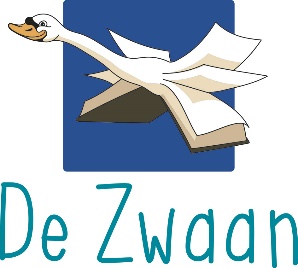 Onder verzorger verstaan wij de ouder(s)/verzorger(s) die het gezag heeftOndergetekende verklaart dat dit formulier naar waarheid is ingevuld en gaat akkoord met controle van de gegevens Naam verzorger 1                                                    handtekeningNaam verzorger 2                                                    handtekeningBij het verwerken en bewaren van uw gegevens houden wij ons aan de Wet Bescherming Persoonsgegevens.GEGEVENS VAN HET KINDAchternaamVoornamenRoepnaamGeslachtGeboortedatumGeboorteplaatslandAdresPostcode en plaatsTelefoonnummerGeheim nummer   ja/neeBSN nummerEerste nationaliteitTweede nationaliteitLand van herkomstDatum in NederlandMEDISCH EN HUISARTSAchternaam huisartsNaam praktijkMedicijngebruik    Ja/nee      welk medicijn;Allergie                Ja/nee      betreffende;GENOTEN ONDERWIJSVorige basisschool (naam)Adres en plaatsBrinnummerVVE deelname   ja /neeNaam peuterspeelzaalGEGEVENS VERZORGER 1AchternaamVoorlettersGeslachtVader/moeder                                                    burgelijke staat;GeboortedatumGeboorteplaatsAdres  Postcode en plaatsBeroep  MailadresTelefoonwerkTelefoon mobielWettelijk gezag   ja/ neeGEGEVENS VERZORGER 2AchternaamVoorlettersGeslachtVader/moeder                                                    burgelijke staat;AdresPostcode en plaatsGeboortedatumGeboorteplaatsBeroep  MailadresTelefoonwerkTelefoon mobielWettelijk gezag   ja/ nee